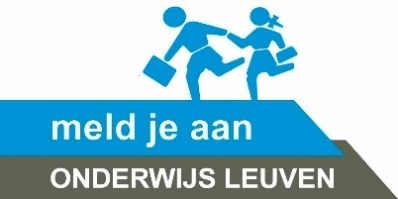 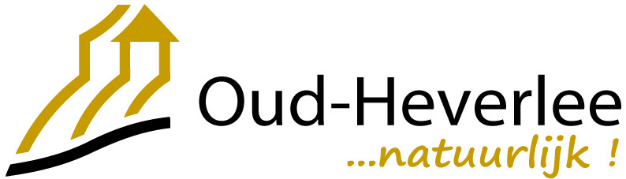 Kinderen (geboren in 2021 of vroeger) elektronisch aanmelden en inschrijven in het kleuter- en lager onderwijs3InhoudHoe moet ik aanmelden en inschrijven?.............................................................................................................................................................................. 7Wanneer moet je je kind aanmelden en inschrijven?.......................................................................................................................................... 8Hoe aanmelden?................................................................................................................................................................................................................................................. 8Hoe worden de vrije plaatsen verdeeld?...................................................................................................................................................................... 11Hoe inschrijven?........................................................................................................................................................................................................................................... 13Wat gebeurt er als jouw kind niet ingeschreven kan worden in een gekozen school?...................................... 13Schooltoelage ................................................................................................................................................................................................................................................. 14Scholen voor gewoon kleuter- en basisonderwijs ............................................................................................................................................ 15Hulp nodig?......................................................................................................................................................................................................................................................... 19U vindt deze brochure en ook 2 filmpjes die meer informatie geven overhet aanmeldingssysteem op https://meldjeaan.leuven.be45Beste ouderJouw peuter (geboren in 2021 of vroeger) wordt binnenkort twee en een half jaar oud en mag voor het eerst naar school. Dat is een grote stap.Of je hebt een ouder kind dat je eventueel van school wil laten veranderen.Dan is de informatie in deze brochure belangrijk voor jou.De keuze van een school is belangrijk, neem er daarom de nodige tijd voor. Wil je vooraf kennismaken met de school of de klas? Dat kan.De schooldirecteurs of hun medewerkers maken graag tijd vrij om jou een persoonlijke rondleiding in hun kleuter- en/of basisschool te geven.Momenteel zijn GBS De Letterberg en VBS Heilig Hart Oud-Heverlee twee afzonderlijke scholen. Vanaf 1 september 2023 zullen zij samen een eengemaakte vrije basisschool worden. Administratief kunnen inschrijvingen voor deze eengemaakte school nog niet, dus dien je je in te schrijven in de huidige bestaande scholen. In de praktijk zullen aanmeldingen voor deze beide scholen gelden als een aanmelding voor de eengemaakte school. De visie van deze nieuwe vrije school combineert de waarden en sterktes van beide scholen. De leerkrachten van beide huidige scholen zullen ook de vertrouwde gezichten worden van de eengemaakte school. Directie van deze school wordt Piet Bakelants, huidig directeur van VBS HHOH. Voor meer info rond het project kan je hem steeds contacteren op 016/40.44.58.Hiervoor neemt u best contact op met:GBS De Hazensprong, Cindy Borgers, directeurArmand Verheydenstraat 19, 3053 Oud-Heverlee (Haasrode)directie@dehazensprong.be016/39.41.70GBS De Lijsterboom, Hans Vanden Brande, directeurBierbeekstraat 4, 3052 Oud-Heverlee (Blanden)directie@delijsterboom.be 016/39.41.50VBS Heilig Hart Oud-Heverlee, Piet Bakelants, directeurWaversebaan 81, 3050 Oud-Heverleedirectie.hhoh@sgarchipel.be016/40.44.58
Dorpsstraat 81, 3050 Oud-Heverleegbsoudheverlee@gbsdeletterberg.be 016/39.41.60VBS Sint-Joris-Weert, Tom Emmers, directeurPastoor Tilemansstraat 4, 3051 Oud-Heverlee (Sint-Joris-Weert)directie.sintjorisweert@sgarchipel.be016/47.73.186We werken met een elektronisch aanmeldingssysteem voor alle scholen op het grondgebied van Oud-Heverlee. https://meldjeaan.leuven.be In deze brochure vind je informatie over het moment van aanmelden en inschrijven in een kleuter- of lagere school in Oud-Heverlee (Oud-Heverlee = Haasrode, Blanden, Oud-Heverlee en Sint-Joris-Weert). Al deze scholen hebben hierover immers afspraken gemaakt.Zo willen wij het voor jou als ouder gemakkelijker maken en iedereen een gelijke kans geven om in te schrijven in een school naar keuze.Meer informatie over deze scholen vind je terug op de website van Meld Je Aan, in de scholen zelf, in het gemeentehuis of op de websites van de gemeente en van de scholen.De scholen heten jou en jouw kind van harte welkom!Wens je hulp bij deze brochure of bij de inschrijving van jouw kind? Kijk dan op pagina 19 en 20. Daar vind je een overzicht van de organisaties die jou hierbij kunnen helpen.7Hoe moet ik aanmeldenen inschrijven?BELANGRIJK! EERST AANMELDEN, DAARNA INSCHRIJVENJe kind aanmelden en inschrijven in een kleuterschool of lagere school moet in 3 stappen:STAP 1 	Aanmelden: je meldt je kind aan voor de scholen van jouw keuze via de website https://meldjeaan.leuven.beSTAP 2	Je ontvangt een e-mail met de gegevens van de school waar je je kind kan inschrijven.STAP 3	Inschrijven: je maakt een afspraak met de school om jouw kind in te schrijven. Jouw kind is pas ingeschreven als je de leerlingenfiche hebt ondertekend in de school zelf. Dit betekent dat je akkoord gaat met het schoolreglement en het pedagogisch project van deze school.Vervolgens: starten op school:-	voor de oudere kinderen die veranderen van school zal dit op 1 september 2023 zijn.-	voor de kinderen geboren in 2021 zijn er verschillende instapdata:Kinderen geboren t.e.m.	komen na …			dus vanaf …01/03/2021 			de zomervakantie  2023 	01/09/202306/05/2021			de herfstvakantie 2023	              06/11/202308/07/2021			de kerstvakantie 2023		08/01/202401/08/2021			op de 1ste schooldag feb 2023	01/02/202419/08/2021			de krokusvakantie		19/02/202415/10/2021			de paasvakantie		15/04/202413/11/2021			na het Hemelvaartweekend	13/05/202431/12/2021		              na de zomervakantie 2024	02/09/2024TIPVoor al deze instapdata dien je je kind al aan te melden en in te schrijven, ook al gaat het nog niet onmiddellijk naar school. Is jouw kleuter al drie jaar of ouder, dan moet je geen rekening houden met deze instapdagen.8Wanneer moet je je kindaanmelden en inschrijven?periode 1: 	voorrang voor kinderen die al een broer en/of zus hebben in de school en voor kinderen van personeelsleden van de schoolaanmelden:	van dinsdag 10 januari 2023 (9 uur)t.e.m. dinsdag 24 januari 2023 (17uur)bericht:  	op dinsdag 14 februari 2023inschrijven:	van donderdag 16 februari 2023 (9 uur) tot donderdag 23 maart 2023 (17 uur)periode 2: 	alle kinderenaanmelden:	van dinsdag 28 februari 2023 (9 uur) tot dinsdag 21 maart 2023 (17uur)bericht:	op vrijdag 21 april 2023inschrijven: 	van maandag 24 april 2023 (9 uur) tot maandag 15 mei 2023 (17 uur)periode 3: 	inschrijvingsperiode voor de kinderen die nog geen plaats vonden:    		   vanaf dinsdag 23 mei 2023 (9 uur)Belangrijk:✓ Kijk goed naar de data van aanmelden en meld je aan in deze periode.✓ Tijdens de aanmeldingsperiodes kan je ook altijd jouw gegevens aanpassen.Hoe aanmelden?Praktisch:✓ surf naar https://meldjeaan.leuven.be✓ bekijk het filmpje om te weten hoe het aanmeldingssysteem werkt✓ kies een paswoord en gebruikersnaamBewaar jouw paswoord en gebruikersnaam goed. Je hebt ze ook nodig als je jegegevens wil nakijken of veranderen.✓ volg de stappen op het schermWat heb je nodig?✓ Lijst met scholen (of de school in de voorrangsperiode broers/zussen en kinderen van personeel) en bijhorende postcodes waar je je kind wil inschrijven.✓ Het rijksregisternummer van het kind (zie ISI+-kaart, de achterkant van de kids-ID of een kleefbriefje van het ziekenfonds)
Als je kind geen rijksregisternummer heeft, contacteer dan een organisatie die vermeld staat op pagina 19 en 20 of mail naar info@meldjeaan.leuven.be of bel 016/27.26.17.✓ Als je geen computer hebt, kan je terecht bij de organisaties die vermeld staan op pagina 19 en 20.9Periode 1: voorrang voor broers en zussen en voorrang voor kinderen van personeelJe hebt al een kind dat ingeschreven is in een kleuter- of lagere school in Oud-Heverlee? Of je bent een personeelslid van de school? Je kind heeft  dan voorrang in die school.STAP 1: meld je kind aanWanneer? Van dinsdag 10 januari 2023 (9 uur) tot en met dinsdag 24 januari 2023 (17 uur).Belangrijk! Later dan die periode heb je geen recht meer op voorrang.Broers en zussen zijn alle kinderen die samenwonen op hetzelfde adres of dezelfde vader en/of moeder hebben, ook al wonen ze niet op hetzelfde adres.STAP 2: je ontvangt een e-mailJe ontvangt op  dinsdag 14 februari 2023 een e-mail. De resultaten zijn ook terug te vinden via een bericht in het persoonlijke postvak op https://meldjeaan.leuven.be. Heb je op dinsdag 14 februari 2023 geen nieuws ontvangen, mail dan naar info@meldjeaan.leuven.be of bel 016/27.26.17. Het kan gebeuren dat een school toch niet voldoende plaatsen heeft en dat je op de wachtlijst terecht komt. Je kan je kind dan opnieuw aanmelden voor een andere school vanaf dinsdag 28 februari 2023 (9 uur).STAP 3: schrijf jouw kind inAls jouw kind is aangemeld, is het nog niet ingeschreven. Je moet je kind dus nog gaan inschrijven in de school die vermeld staat in het bericht dat je ontvangt.Wanneer? Van donderdag 16 februari 2023 (9 uur) tot donderdag 23 maart 2023 (17 uur), nadat je een afspraak hebt gemaakt met de school.Periode 2: aanmelden en Inschrijven voor ALLE kinderenVooraf: kies een aantal scholen uit voor je je kind aanmeldtHoe?✓ Je vindt het volledige overzicht van de kleuterscholen en lagere scholen, binnen de gemeente Oud-Heverlee, in de scholenlijst die bij deze brochure zit.✓ Maak voor jezelf hieronder een lijst met de scholen waar je je kind graag wil inschrijven. Het aantal vrije plaatsen in de scholen vind je vanaf 27 februari 2023 terug op https://meldjeaan.leuven.be (balk rechts bovenaan “info over scholen”). Je mag zoveel scholen ingeven als je wil. Het is belangrijk om meerdere scholen te kiezen, zo maak je meer kans op een school. Dit beïnvloedt jouw eerste keuze niet.✓ Zet de scholen in volgorde van jouw voorkeur. Zet jouw favoriete school altijd op nummer 1.Voor de eerste drie scholen maak je automatisch een extra kans op een plaats bij de toekenning van de vrije plaatsen.Noteer hier de scholen van je voorkeur:School 1School 2School 3School 4School 5STAP 1: meld jouw kind aanWanneer? Van dinsdag 28 februari 2023 (9 uur) tot dinsdag 21 maart 2023 (17 uur).10STAP 2: je ontvangt een e-mail of briefJe krijgt op vrijdag 21 april 2023 een e-mail toegezonden. De resultaten zijn ook terug te vinden via een bericht in het persoonlijke postvak op https://meldjeaan.leuven.be. Heb je op 21 april 2023 geen nieuws ontvangen, mail dan naar info@meldjeaan.leuven.be of bel 
016/27.26.17.Indien er geen plaats is voor jouw kind, dan staat het kind op de wachtlijst bij alle scholen waarvoor je je kind aanmeldde. Er kan altijd nog een plaats vrijkomen voor jouw kind in één van deze scholen. De school zal je dan contacteren.STAP 3: inschrijven in de schoolAls jouw kind is aangemeld, is het nog niet ingeschreven.Je moet je kind dus nog gaan inschrijven in de school die vermeld staat in het bericht dat je ontvangt.Wanneer? Van maandag 24 april 2023 (9 uur) tot maandag 15 mei 2023 (17 uur), nadat je een afspraak hebt gemaakt met de school.Periode 3: alle kinderen die nog geen plaats vonden in een schoolToch nog geen plaats gevonden in de voorgaande periodes?Vanaf maandag 22 juni 2023 kan je op de website https://meldjeaan.leuven.be een overzicht terugvinden van de vrije plaatsen in de scholen (balk rechts bovenaan info over scholen).Je kan zelf naar een school gaan met vrije plaatsen om in te schrijven vanaf dinsdag 23 mei 2023 
(9 uur). Maak eerst een afspraak met de school.11Hoe worden de vrije plaatsen verdeeld?Hierbij wordt rekening gehouden met indicator- en niet-indicatorleerlingen en de vooraf bepaaldecriteria.1. Indicator- en niet-indicatorleerlingenDe school legt op voorhand vast hoeveel plaatsen ze reserveert voor indicatorleerlingen en hoeveel plaatsen voor niet-indicatorleerlingen. Informatie kan je vinden via de website van de school. De bedoeling is dat er een sociale mix komt in de school: leerlingen uit alle soorten gezinnen krijgen er een plaats.Jouw kind is een indicatorleerling als:✓ kinderen uit jouw gezin in het schooljaar 2019-2020 en/of 2020-2021 recht hadden op een schooltoelage of een schooltoeslagen/of✓ mama geen diploma of studiegetuigschrift heeft van het secundair onderwijs2. Afstand en voorkeurPer school worden alle aangemelde kinderen gerangschikt volgens 2 criteria: afstand tot de school en voorkeur voor de school.Voor de twee gemeentelijke scholen is er gekozen voor 70% op schoolkeuze en 30% op afstand (domicilieadres):GBS De Hazensprong, Cindy Borgers, directeurArmand Verheydenstraat 19, 3053 Oud-Heverlee (Haasrode)directie@dehazensprong.be016/39.41.70GBS De Lijsterboom, Hans Vanden Brande, directeurBierbeekstraat 4, 3052 Oud-Heverlee (Blanden)directie@delijsterboom.be 016/39.41.5012Voor de twee vrije scholen is er gekozen voor 70% op afstand en 30% op schoolkeuze:VBS Heilig Hart Oud-Heverlee, Piet Bakelants, directeurWaversebaan 81, 3050 Oud-Heverleedirectie.hhoh@sgarchipel.be016/40.44.58 

Dorpsstraat 81, 3050 Oud-Heverleegbsoudheverlee@gbsdeletterberg.be 016/39.41.60VBS Sint-Joris-Weert, Tom Emmers, directeurPastoor Tilemansstraat 4, 3051 Oud-Heverlee (Sint-Joris-Weert)directie.sintjorisweert@sgarchipel.be016/47.73.18.Voorkeur:Voor de eerste 3 scholen waarvoor je je kind aanmeldt, krijg je een extra kans bij het toekennen van de vrije plaatsen.Afstand:Voor afstand wordt rekening gehouden met het domicilieadres van het kind en met het eventuele werkadres.De afstand wordt berekend in vogelvlucht.De computer wijst elke leerling toe aan een school. Een gerechtsdeurwaarder is aanwezig bij de toewijzing en controleert de procedure.Wil je meer informatie, kijk op de website van meld je aan https://meldjeaan.leuven.be onder de rubriek “Veelgestelde vragen” of bekijk de filmpjes op de website.13Hoe inschrijven?Omwille van de coronamaatregelen is de gebruikelijke procedure rond het inschrijven na de toewijzing lichtjes gewijzigd. Deze wijziging geldt voor alle aanmeldingen.De school waarvoor je een toewijzing kreeg, neemt zelf met jou contact op.Jullie spreken samen af hoe de effectieve inschrijving zal gebeuren, afhankelijk van de dan geldende coronamaatregelen.De inschrijving is definitief van zodra je akkoord gaat met het schoolreglement en het pedagogisch project van de school.Wat moet je meebrengen?Indien mogelijk neem je de kids-ID of ISI+-kaart van jouw kind mee. Indien jouw kind geen officieel document heeft, zal de school een andere oplossing zoeken.Indien je een schooltoelage ontvangt, breng dan een bewijs mee zoals een brief of een rekeninguittreksel.De gegevens van jouw kind worden genoteerd op een inschrijvingsformulier.Wat gebeurt er als jouw kind nietingeschreven kan wordenin een gekozen school?Als één of meer van de scholen die je gerangschikt had, geen plaats meer heeft, komt jouw kind automatisch op de wachtlijst van die school/scholen te staan.Je ontvangt dan een mededeling(en) van niet-gerealiseerde inschrijving. Dit is dus een objectief bewijs van de plaats op de wachtlijst van een school.De wachtlijst is geldig tot en met vrijdag 6 oktober 2023. Voor kleuters geboren in 2021 is de wachtlijst geldig tot en met 30 juni 2024.De wachtlijst is enkel gebaseerd op het criterium “afstand van het domicilieadres van het kind tot de school”. Het criterium voorkeur speelt hier niet langer mee.Als er toch een plaats vrijkomt in één van deze scholen, dan neemt de school contact met je op. Als je dit wenst, kan je je kind toch nog inschrijven in deze school. Dat kan zelfs als je je kind ondertussen al hebt ingeschreven in een andere school.Wat krijg je mee? ✓Bewijs van gerealiseerde inschrijving en/of inschrijvingsfiche✓ Bewijs van gerealiseerde in14SchooltoelageOp 1 januari 2019 is het Groeipakket van start gegaan: de vernieuwde kinderbijslag. De huidige schooltoelagen (toelage voor kleuter-, lager en secundair onderwijs) worden vanaf schooljaar 2019-2020 vervangen door de schooltoeslag en worden automatisch toegekend via het Groeipakket. De afdeling Studietoelagen staat vanaf dan enkel nog in voor de studietoelagen voor studenten in het hoger onderwijs.15 Schoolreglement of een link naar de websiteScholen voor gewoon basisonderwijsTIP:Er is een digitale versie van deze brochure beschikbaar op https://meldjeaan.leuven.be waar er een rechtstreekse verwijzing is naar de websites van de verschillende scholen wanneer je ze aanklikt. Heb je nog informatie nodig over het onderwijs, ga dan naar www.onderwijskiezer.be. Postcode 3050 Oud-HeverleeVBS Heilig Hart Oud-Heverlee, Piet Bakelants, directeurWaversebaan 81, 3050 Oud-Heverleedirectie.hhoh@sgarchipel.be016/40.44.58Dorpsstraat 81, 3050 Oud-Heverleegbsoudheverlee@gbsdeletterberg.be016/39.41.60Postcode 3051 Oud-Heverlee (Sint-Joris-Weert)VBS Sint-Joris-Weert, Tom Emmers, directeurPastoor Tilemansstraat 4, 3051 Oud-Heverlee (Sint-Joris-Weert)directie.sintjorisweert@sgarchipel.be016/47.73.18.Postcode 3052 Oud-Heverlee (Blanden)GBS De Lijsterboom, Hans Vanden Brande, directeurBierbeekstraat 4, 3052 Oud-Heverlee (Blanden)directie@delijsterboom.be 016/39.41.50Postcode 3053 Oud-Heverlee (Haasrode)GBS De Hazensprong, Cindy Borgers, directeurArmand Verheydenstraat 19, 3053 Oud-Heverlee (Haasrode)directie@dehazensprong.be016/39.41.701617Postcode 3050 Oud-Heverlee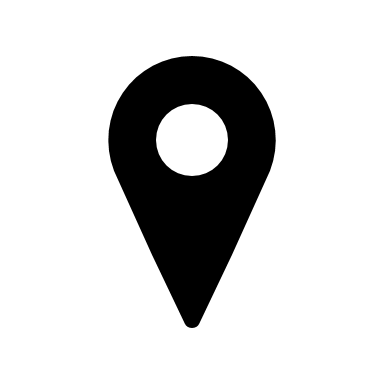 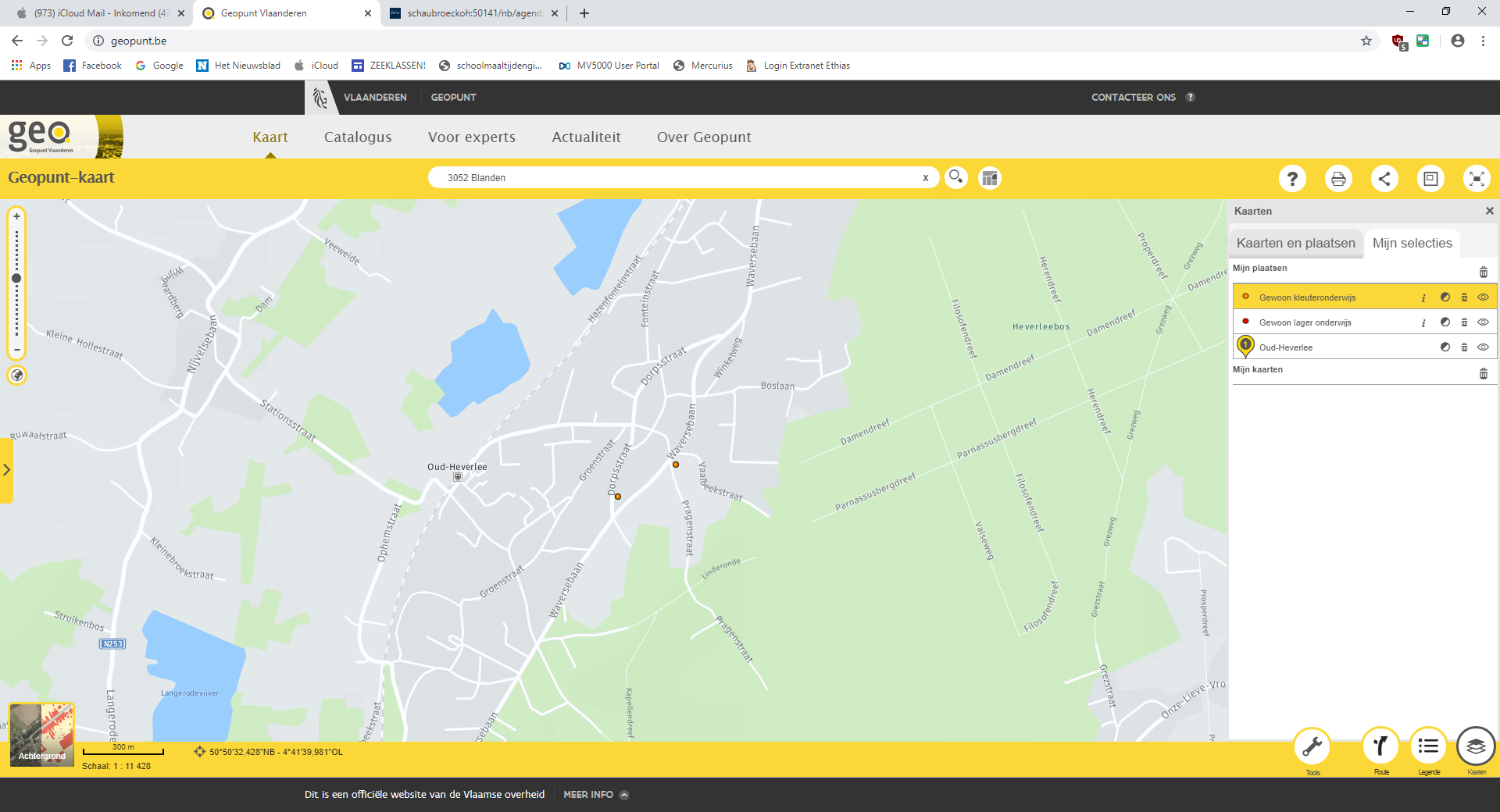 Postcode 3051 Oud-Heverlee (Sint-Joris-Weert)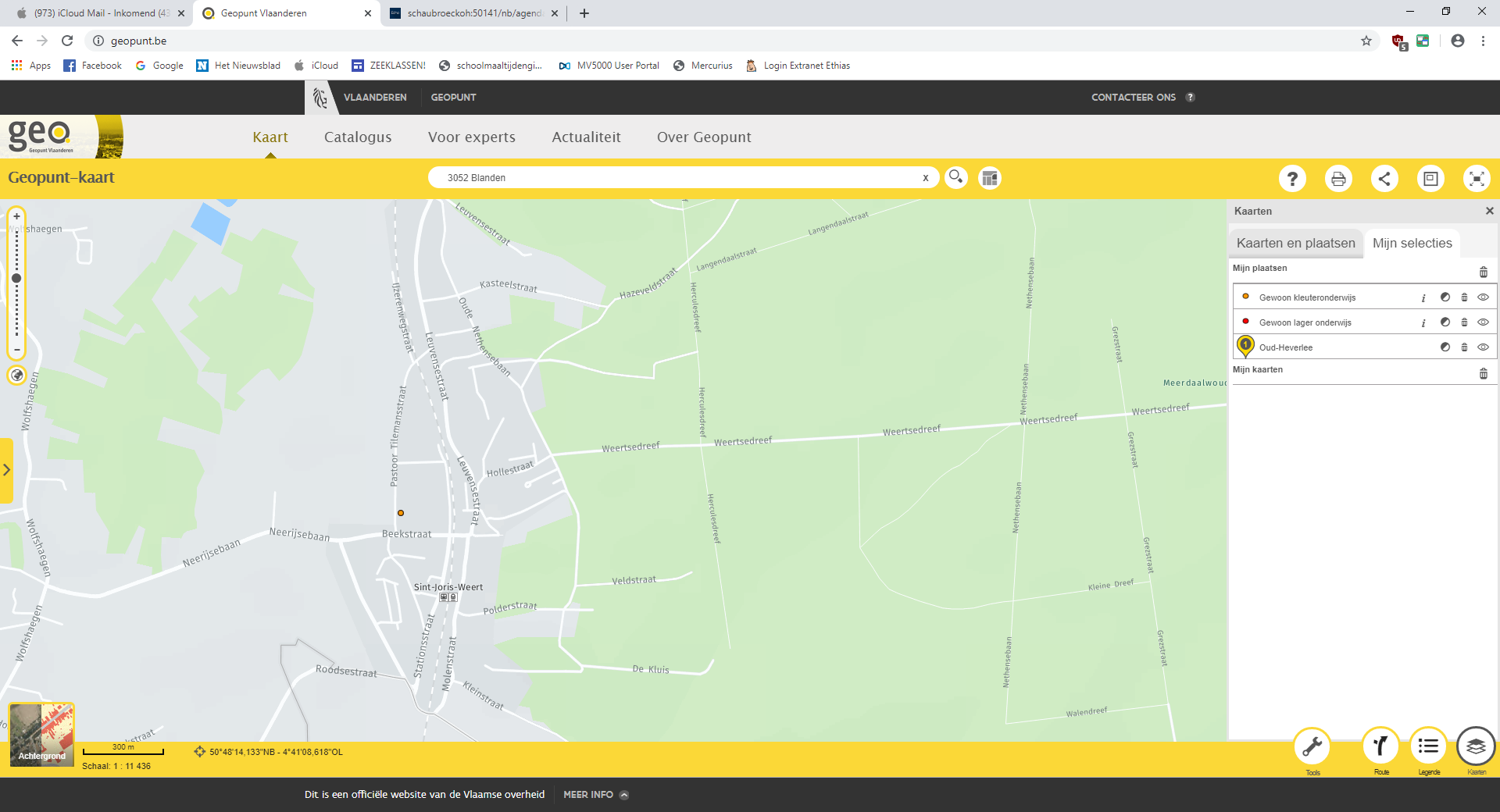 18Postcode 3052 Oud-Heverlee (Blanden)Postcode 3053 Oud-Heverlee (Haasrode)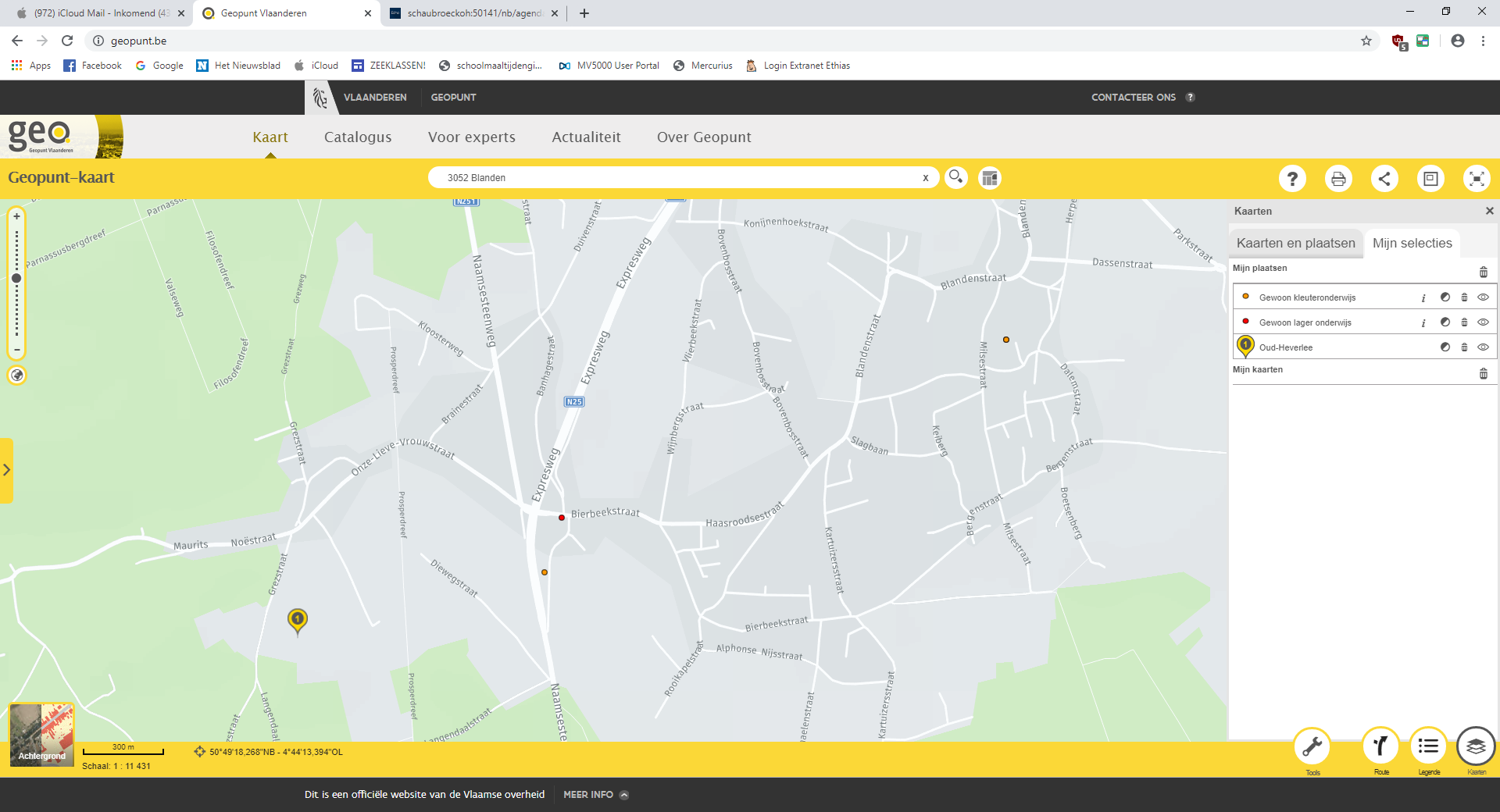 19Hulp nodig?Wens je hulp bij het lezen van deze brochure of bij het aanmelden, dan kan je terecht bij:ScholenPostcode 3050 Oud-HeverleeVBS Heilig Hart Oud-Heverlee, Piet Bakelants, directeurWaversebaan 81, 3050 Oud-Heverleedirectie.hhoh@sgarchipel.be016/40.44.58VestigingsplaatsDorpsstraat 81, 3050 Oud-Heverleegbsoudheverlee@gbsdeletterberg.be016/39.41.60Postcode 3051 Oud-Heverlee (Sint-Joris-Weert)VBS Sint-Joris-Weert, Tom Emmers, directeurPastoor Tilemansstraat 4, 3051 Oud-Heverlee (Sint-Joris-Weert)directie.sintjorisweert@sgarchipel.be016/47.73.18.Postcode 3052 Oud-Heverlee (Blanden)GBS De Lijsterboom, Hans Vanden Brande, directeurBierbeekstraat 4, 3052 Oud-Heverlee (Blanden)directie@delijsterboom.be 016/39.41.50Postcode 3053 Oud-Heverlee (Haasrode)GBS De Hazensprong, Cindy Borgers, directeurArmand Verheydenstraat 19, 3053 Oud-Heverlee (Haasrode)directie@dehazensprong.be016/39.41.70OCMW Oud-HeverleeGemeentestraat 10, 3054 Oud-Heverlee016/38.88.90socialedienst@ocmw.oud-heverlee.be 20Vrij CLB LeuvenCentrum voor leerlingenbegeleiding voor vrij en gemeentelijk onderwijs.Begeleidt scholen, ouders en leerlingen van vrij en gemeentelijk onderwijs in de regio Leuvenen de regio Overijse-Tervuren-Zaventem.Karel van Lotharingenstraat 5, 3000 Leuven016/28.24.00info@vclbleuven.be www.vclbleuven.be Huis van het Kind Oud-Heverlee0473/83.96.85huisvanhetkind.oudheverlee@samenferm.be www.huisvanhetkindoudheverlee.be CAW onthaalCAW Oost-Brabant (onthaal Leuven), Redingenstraat 6, 3000 Leuven016/21.01.00Elke werkdag: van 9u tot 17usecretariaat@cawoostbrabant.be www.cawoostbrabant.be Heb je andere vragen rond de aanmeldingsprocedure?Dan kan je terecht bij het Lokaal Overlegplatform Leuven Basisonderwijs:Deskundige-ondersteuner:02/553.05.20 (van dinsdag tot en met donderdag)Deze brochure is een uitgave van het LOP Leuven Basisonderwijs i.s.m. de stad Leuven en de gemeente Oud-Heverlee.Het LOP is een Lokaal Overlegplatform rond gelijke onderwijskansen waarin alle scholen, CLB’s, ouderverenigingen en welzijnspartners vertegenwoordigd zijn.Verantwoordelijke uitgever: Els Bertrands – voorzitter LOP LeuvenVerantwoordelijke lay-out en drukwerk: stad Leuven/gemeente Oud-HeverleeDecember 2022Aanmeld- en inschrijvingsdata:Periode 1: Broers en zussen en/of kinderen van personeelStap 1: Aanmelden van dinsdag 10 januari 2023 (9 uur) tot en met dinsdag 24 januari 2023 (17 uur)Stap 2: Bericht aan de ouders op dinsdag 14 februari 2023Stap 3: Inschrijven van donderdag 16 februari 2023 (9 uur) tot en met dinsdag 23 maart 2023 (17 uur)t.e.m. dinsdag 27 maart 2018Periode 2: Alle kinderenStap 1: Aanmelden van dinsdag 28 februari 2023 (9 uur) tot en met dinsdag 21 maart 2023 (17 uur)Stap 2: Bericht aan de ouders op vrijdag 21 april 2023Stap 3: Inschrijven van maandag 24 april 2023 (9 uur) tot en met maandag 15 mei 2023 (17 uur)t.e.m. maandag 28 mei 2018Periode 3: Inschrijvingsperiode voor de kinderen die nog geenplaats hebben gevondenVanaf dinsdag 23 mei 2023 (9 uur)